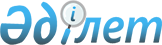 "Жайылымның жалпы алаңы жүктемесінің шекті рұқсат етілетін нормасын бекіту туралы" Қазақстан Республикасы Ауыл шаруашылығы министрінің 2015 жылғы 14 сәуірдегі № 3-3/332 бұйрығына өзгерістер енгізу туралыҚазақстан Республикасы Премьер-Министрінің орынбасары - Қазақстан Республикасы Ауыл шаруашылығы министрінің 2017 жылғы 24 сәуірдегі № 172 бұйрығы. Қазақстан Республикасының Әділет министрлігінде 2017 жылғы 28 сәуірде № 15091 болып тіркелді
      БҰЙЫРАМЫН:
      1. "Жайылымның жалпы алаңы жүктемесінің шекті рұқсат етілетін нормасын бекіту туралы" Қазақстан Республикасы Ауыл шаруашылығы министрінің 2015 жылғы 14 сәуірдегі № 3-3/332 бұйрығына (Нормативтік құқықтық актілерді мемлекеттік тіркеу тізілімінде № 11064 болып тіркелген, 2015 жылғы 5 маусымда "Әділет" ақпараттық-құқықтық жүйесінде жарияланған) мынадай өзгерістер енгізілсін:
      атауы мынадай редакцияда жазылсын:
      "Жайылымдардың жалпы алаңына түсетін жүктеменің шекті рұқсат етілетін нормасын бекіту туралы";
      кіріспе мынадай редакцияда жазылсын:
      "2003 жылғы 20 маусымдағы Қазақстан Республикасы Жер кодексінің 92-бабы 4-тармағының 3) тармақшасына және "Жайылымдар туралы" 2017 жылғы 20 ақпандағы Қазақстан Республикасы Заңының 6-бабының 4) тармақшасына сәйкес БҰЙЫРАМЫН:";
      1-тармағы мынадай редакцияда жазылсын:
      "1. Осы бұйрыққа қосымшаға сәйкес жайылымдардың жалпы алаңына түсетін жүктеменің шекті рұқсат етілетін нормасы бекітілсін.";
      жайылымның жалпы алаңы жүктемесінің шекті рұқсат етілетін нормасы осы бұйрыққа қосымшаға сәйкес жаңа редакцияда жазылсын.
      2. Қазақстан Республикасы Ауыл шаруашылығы министрлігінің Мал шаруашылығы департаменті заңнамада белгіленген тәртіппен:
      1) осы бұйрықтың Қазақстан Республикасы Әділет министрлігінде мемлекеттік тіркелуін;
      2) осы бұйрық мемлекеттік тіркелген күнінен бастап күнтізбелік он күн ішінде оның қазақ және орыс тілдеріндегі қағаз және электрондық түрдегі көшірмесінің ресми жариялау және Қазақстан Республикасы нормативтік құқықтық актілерінің эталондық бақылау банкіне енгізу үшін "Республикалық құқықтық ақпарат орталығы" шаруашылық жүргізу құқығындағы республикалық мемлекеттік кәсіпорнына жіберілуін;
      3) осы бұйрық мемлекеттік тіркелгеннен кейін күнтізбелік он күн ішінде оның көшірмесінің мерзімді баспа басылымдарына ресми жариялауға жіберілуін;
      4) осы бұйрықтың Қазақстан Республикасы Ауыл шаруашылығы министрлігінің интернет-ресурсында орналастырылуын қамтамасыз етсін.
      3. Осы бұйрықтың орындалуын бақылау жетекшілік ететін Қазақстан Республикасының Ауыл шаруашылығы вице-министріне жүктелсін.
      4. Осы бұйрық алғашқы ресми жарияланған күнінен кейін қолданысқа енгізіледі. Жайылымдардың жалпы алаңына түсетін жүктеменің шекті рұқсат етілетін нормасы
					© 2012. Қазақстан Республикасы Әділет министрлігінің «Қазақстан Республикасының Заңнама және құқықтық ақпарат институты» ШЖҚ РМК
				
      Қазақстан Республикасы
Премьер-Министрінің орынбасары – 
Қазақстан Республикасының
Ауыл шаруашылығы министрі

А. Мырзахметов
Қазақстан Республикасы
Премьер-Министрінің
орынбасары – Қазақстан
Республикасы Ауыл
шаруашылығы министрінің
2017 жылғы 24 сәуірдегі
№ 172 бұйрығына
қосымшаҚазақстан Республикасы
Ауыл шаруашылығы
министрінің
2015 жылғы 14 сәуірдегі
№ 3-3/332 бұйрығына
қосымша
Облыс
Табиғи аймақ
Экологиялық географиялық аудандар (кіші аймақтар)
Жайылым типі (басымы)
Жайылым кезеңінің ұзақтығы, күн
Қалпына келтірілген және деградацияланған алқаптардағы ауыл шаруашылығы жануарларының 1 басына арналған жайылым алаңының нормасы, гектар
Қалпына келтірілген және деградацияланған алқаптардағы ауыл шаруашылығы жануарларының 1 басына арналған жайылым алаңының нормасы, гектар
Қалпына келтірілген және деградацияланған алқаптардағы ауыл шаруашылығы жануарларының 1 басына арналған жайылым алаңының нормасы, гектар
Қалпына келтірілген және деградацияланған алқаптардағы ауыл шаруашылығы жануарларының 1 басына арналған жайылым алаңының нормасы, гектар
Қалпына келтірілген және деградацияланған алқаптардағы ауыл шаруашылығы жануарларының 1 басына арналған жайылым алаңының нормасы, гектар
Қалпына келтірілген және деградацияланған алқаптардағы ауыл шаруашылығы жануарларының 1 басына арналған жайылым алаңының нормасы, гектар
Қалпына келтірілген және деградацияланған алқаптардағы ауыл шаруашылығы жануарларының 1 басына арналған жайылым алаңының нормасы, гектар
Қалпына келтірілген және деградацияланған алқаптардағы ауыл шаруашылығы жануарларының 1 басына арналған жайылым алаңының нормасы, гектар
Облыс
Табиғи аймақ
Экологиялық географиялық аудандар (кіші аймақтар)
Жайылым типі (басымы)
Жайылым кезеңінің ұзақтығы, күн
Ірі қара мал
Ірі қара мал
қой мен ешкілер
қой мен ешкілер
жылқылар
жылқылар
түйелер
түйелер
Облыс
Табиғи аймақ
Экологиялық географиялық аудандар (кіші аймақтар)
Жайылым типі (басымы)
Жайылым кезеңінің ұзақтығы, күн
қалпына келтірілген
деградация ланған
қалпына келтірілген
деградация ланған
қалпына келтірілген
деградация ланған
қалпына келтірілген
деградация ланған
1
2
3
4
5
6
7
8
9
10
11
12
13
Ақмола
Далалы
Орташа қуаң 
Сортаң жерлердегі қызыл көделі - түрлі шөптесінді жаушалғынды
170-180
6,5
10,0
1,3
2,0
7,8
12,0
9,1
14,0
Ақмола
Далалы
Қуаң дала 
Сортаң жерлердегі қызыл көделі - сұлыбасты - түрлі шөптесінді бетегелі - жусанды 
170-180
8,5
13,0
1,7
2,6
10,2
15,6
11,9
18,2
Ақмола
Далалы
Қуаң дала 
Сортаң жерлердегі қызыл көделі - түрлі шөптесінді - бетегелі
170-180
7,0
8,5
1,4
1,7
8,4
10,2
9,8
11,9
Ақмола
Далалы
Қуаң дала 
Қызыл көделі - сұлыбасты 
170-180
9,0
13,5
1,8
2,7
10,8
16,2
12,6
18,9
Ақмола
Далалы
Орташа құрғақ дала
Сортаң жерлердегі қызыл көделі сұлыбасты - түрлі шөптесінді, бетегелі жусанды
170-180
8,5
13,0
1,7
2,6
10,2
15,6
11,9
18,2
Ақмола
Далалы
Орташа құрғақ дала
Көделі - бетегелі - ксеро-фитті - түрлі шөптесінді
170-180
9,0
13,5
1,8
2,7
10,8
16,2
12,8
18,9
Ақмола
Далалы
Орташа құрғақ дала
Айрауықты - түрлі шөптесінді, бидайықты және қамысты шалғындар 
170-180
8,0
15,5
1,6
9,1
9,8
14,6
11,2
16,7
Ақмола
Далалы
Орташа құрғақ дала
Көделі - бетегелі - бұталылар
170-180
9,5
14,0
1,9
2,8
11,4
16,8
13,3
19,6
Ақмола
Далалы
Құрғақ дала 
Көделі, көделі - бетегелі -жусанды, жер - жерде бұталанған 
170-180
8,5
13,0
1,7
2,6
10,2
15,6
11,9
18,2
Ақмола
Далалы
Құрғақ дала 
Сортаң жерлердегі көделі -бетегелі, жусанды - бетегелі 
170-180
10,0
15,0
2,0
3,0
12,0
18,0
11,4
16,8
Ақмола
Далалы
Құрғақ дала 
Көделі - бетегелі - бұталы 
170-180
4,5
14,0
1,9
2,8
11,4
16,8
13,3
19,6
Ақтөбе
Далалы
Қуаң дала
Сортаң жерлердегі қызыл көделі - көделі, қаражусанды
200-210
8,5
13,0
1,7
2,6
10,2
15,6
11,9
18,2
Ақтөбе
Далалы
Қуаң дала
Көделі, көделі - бетегелі -жусанды, жер - жерде бұталанған
200-210
8,5
13,0
1,7
2,6
10,2
15,6
11,9
18,2
Ақтөбе
Далалы
Орташа құрғақ дала
Бетегелі - жусанды - көделі
200-210
10,5
16,0
2,1
3,2
12,6
19,2
14,7
22,4
Ақтөбе
Далалы
Орташа құрғақ дала
Көделі - бетегелі, кейде бидайықты қамысты шалғындармен
200-210
10,0
15,0
2,0
3,0
12,0
18,0
12,0
21,0
Ақтөбе
Далалы
Құрғақ дала
Бетегелі - көделі - жусанды
200-210
9,5
14,5
1,9
2,9
11,4
17,4
13,3
20,3
Ақтөбе
Далалы
Құрғақ дала
Көделі - бетегелі - жусанды
200-210
9,5
14,5
1,9
2,9
11,4
17,4
13,3
20,3
Ақтөбе
Шөлденген дала
Сортаң жерлердегі көделі -бетегелі - жусанды, қаражусанды және сораңды - жусанды
200-210
15,0
24,0
3,0
4,8
18,0
28,8
21,0
33,6
Ақтөбе
Шөл
Далаланған шөл (жартылай шөлейт) 
Сортаң жерлердегі көделі - бетегелі - жусанды, сораңды - жусанды және қаражусанды
200-210
15,0
24,0
3,0
4,8
18,0
28,8
21,0
33,6
Ақтөбе
Шөл
Далаланған шөл (жартылай шөлейт) 
Бетегелі - жусанды астық тұқымдасты шалғындармен
200-210
15,0
24,0
3,0
4,8
18,0
28,8
21,0
33,6
Ақтөбе
Шөл
Далаланған шөл (жартылай шөлейт) 
Қаражусанды - сораңды, астық тұқымды -жусандылармен
200-210
13,0
20,0
2,6
4,0
15,6
24,0
18,2
28,0
Ақтөбе
Шөл
Нағыз (орта) шөл
Қоңыржусанды - итсигекті, қаражусанды бұйырғынды 
200-210
12,0
18,5
2,4
3,7
14,4
22,2
16,8
25,9
Ақтөбе
Шөл
Нағыз (орта) шөл
Шағырлы - астықты -еркекшөпті
200-210
10,0
14,5
2,0
2,9
12,0
17,4
14,0
20,3
Ақтөбе
Шөл
Нағыз (орта) шөл
Қоңыржусанды қоңырбасты, қоңыржусанды - ебелекті
200-210
10,5
16,0
2,1
3,2
12,6
19,2
14,7
22,4
Ақтөбе
Шөл
Нағыз (орта) шөл
Бұйырғынды - кейреуікті, көкпекті - жусандылар
200-210
9,5
14,5
1,9
2,9
11,4
17,4
13,3
20,3
Алматы
Шөл 
Далаланған шөл (жартылай шөлейт) 
Қоңыржусанды - кейреуікті -боялышты
210-230
16,0
25,0
3,2
5,0
19,2
30,0
22,4
35,0
Алматы
Шөл 
Далаланған шөл (жартылай шөлейт) 
Еркекшөпті - қоңыржусанды, түрлі шөптесінді - эфемерлі 
210-230
14,0
21,0
2,8
4,2
16,8
25,2
19,6
29,4
Алматы
Шөл 
Далаланған шөл (жартылай шөлейт) 
Қоңыржусанды - теріскенді -изенді, түрлі шөптесінділер 
210-230
19,0
29,5
3,8
5,9
22,8
35,4
26,2
41,3
Алматы
Шөл 
Далаланған шөл (жартылай шөлейт) 
Жусанды – сораңды - эфемерлер
210-230
14,5
21,5
2,9
4,3
17,4
25,8
20,3
30,1
Алматы
Шөл 
Нағыз (орта) шөл
Қоңыржусанды – изенді - теріскенді, түрлі шөптесінді - бұталылар
210-230
8,0
12,5
1,6
2,5
9,6
15,0
11,2
17,5
Алматы
Шөл
Нағыз (орта) шөл
Қылшалы - изенді - бұталы, теріскенді- қоңыржусандылар
210-230
14,0
21,0
2,8
4,2
16,8
25,2
19,6
29,4
Алматы
Шөл
Нағыз (орта) шөл
Ебелекті - қоңыржусанды -эфермерлер, сораңдар мен адыраспандар
210-230
10,5
16,5
2,1
3,3
12,6
19,8
14,7
23,1
Алматы
Шөл
Нағыз (орта) шөл
Қамысты - түрлі шөптесіндердің теріскен - жантақ изенділермен қиылысып өсуі
210-230
8,5
13,0
1,7
2,6
10,2
15,6
11,9
18,2
Алматы
Таулы
Тау маңы
Сораңды бұталылар
200-210
15,0
24,0
3,0
4,8
18,0
28,8
21,0
33,6
Алматы
Таулы
Тау маңы
Қамысты – астық тұқымдасты - түрлі шөптесіндер
200-210
4,5
6,0
0,9
1,2
5,4
7,2
6,3
8,4
Алматы
Таулы
Тау маңы
Жусанды - сораңды, эфемерлер және ұсақ астық тұқымдастылар 
200-210
10,5
15,5
2,1
3,1
12,6
18,6
14,7
21,7
Алматы
Таулы
Тау маңы
Жусанды - көделі - баялышты, эфемерлер және ебелектермен
200-210
20,0
29,5
4,0
5,9
24,0
35,4
28,0
23,9
Алматы
Таулы
Тауаралық ойпаңдар
Жусанды - сораңды, эфемерлі және ұсақ астық тұқымдастылар
190-200
11,5
16,5
2,3
3,3
13,8
19,8
16,1
23,1
Алматы
Таулы
Тауаралық ойпаңдар
Қоңыржусанды - сораңды, эфемерлер және шымқабатты астық тұқымдастылармен
190-200
10,0
15,0
2,0
3,0
12,0
18,0
14,0
21,0
Алматы
Таулы
Тауаралық ойпаңдар
Астық тұқымдасты - түрлі шөптесінді шалғындар орман телімдерімен
190-200
2,5
4,0
0,5
0,8
3,0
4,8
3,5
5,6
Алматы
Таулы
Таулар
Байғұтты - доңызотты, жер -жерде бетегелі - түрлі шөптесінді, аршалы қарақияқ баурайларымен 
140-160
4,0
6,0
0,8
1,2
4,8
7,2
5,6
8,4
Алматы
Таулар
Қоңырбасты - түрлі шөптесінді және бетегелі - түрлі шөптесінділер
140-160
6,5
9,5
1,3
1,9
7,8
11,4
9,1
12,6
Алматы
Таулар
Жусанды - астық тұқымдасты, бұталанғандар
140-160
10,0
14,5
2,0
2,9
12,0
17,4
14,0
20,3
Атырау
Шөл
Далаланған шөл (жартылай шөлейт) 
Шағырлы - түрлі шөптесінді, жусанды -еркекшөпті, кейде жүзгенмен бұталанған
240-260
18,0
26,5
3,6
5,3
21,6
31,8
25,2
37,1
Атырау
Шөл
Далаланған шөл (жартылай шөлейт) 
Бұталы - жусанды - астық тұқымдастылар, еркекшөпті - жусандылар
240-260
15,5
24,0
3,1
4,8
18,6
28,9
21,7
33,6
Атырау
Шөл
Далаланған шөл (жартылай шөлейт) 
Бұйырғынды - кейреуікті, қоңыржусанды, кейде бұталанған
240-260
22,0
31,5
4,4
6,3
26,4
37,8
30,8
44,1
Атырау
Шөл
Далаланған шөл (жартылай шөлейт) 
Бұйырғынды-сораңды
240-260
15,0
24,0
3,0
4,8
18,0
28,8
21,0
33,6
Атырау
Шөл
Нағыз (орта) шөл
Бұйырғынды - қаражусанды және көкпекті - жусандылар 
240-260
9,5
14,5
1,9
2,9
11,4
17,4
13,3
20,3
Атырау
Шөл
Нағыз (орта) шөл
Сораңды - жусандылар 
240-260
11,5
17,5
2,3
3,5
13,8
21,0
16,1
24,5
Атырау
Шөл
Нағыз (орта) шөл
Еркекшөпті, бұйырғын 
өсіп кеткен қоңыр - жусанды -теріскенділер
240-260
10,0
15,0
2,0
3,0
12,0
18,0
14,0
21,0
Батыс Қазақстан
Далалы
Қуаң дала
Қызыл көделі - қарасұлылы -түрлі шөптесінді 
180-200
8,5
13,0
1,7
2,6
10,2
15,6
11,9
18,2
Батыс Қазақстан
Далалы
Қуаң дала
Қызыл көделі - бетегелі
180-200
10,0
15,0
2,0
3,0
12,0
18,0
14,0
21,0
Батыс Қазақстан
Далалы
Қуаң дала
Бетегелі - жусанды - көделі
180-200
8,5
13,0
1,7
2,6
10,2
15,6
11,9
18,2
Батыс Қазақстан
Далалы
Орташа құрғақ дала
Көделі - бетегелі - жусанды 
180-200
8,5
13,0
1,7
2,6
10,2
15,6
11,9
18,2
Батыс Қазақстан
Далалы
Орташа құрғақ дала
Қызыл көделі-тарақ бидайықты
180-200
10,0
15,0
2,0
3,0
12,0
18,0
14,0
21,0
Батыс Қазақстан
Далалы
Орташа құрғақ дала
Көделі - бетегелі бидайықты
180-200
10,0
15,0
2,0
3,0
12,0
18,0
14,0
21,0
Батыс Қазақстан
Далалы
Құрғақ дала
Көделі-бетегелі-жусанды
180-200
9,5
14,5
1,9
2,9
12,0
18,0
13,3
20,3
Батыс Қазақстан
Далалы
Құрғақ дала
Қылқан бозды-жусанды бетегелі
180-200
11,5
17,0
2,3
3,4
13,8
13,8
16,1
23,8
Батыс Қазақстан
Далалы
Көделі - бетегелі бидайықты
180-200
13,0
20,0
2,6
4,0
15,6
24,0
18,2
28,0
Батыс Қазақстан
Далалы
Жусанды - дәнді дақылды эфемерлі 
180-200
15,5
24,0
3,1
4,8
18,6
28,8
21,7
33,6
Батыс Қазақстан
Далалы
Қаражусанды - сораңды эфемерлі
180-200
21,5
33,5
4,3
6,7
25,8
40,2
30,1
46,9
Батыс Қазақстан
Далалы
Далаланған шөл
Бетегелі - жусанды - көделі
180-200
9,0
13,5
1,8
2,7
10,8
16,2
12,6
18,9
Батыс Қазақстан
Далалы
Далаланған шөл
Бидайықты-бетегелі - жусанды
180-200
7,5
11,5
1,5
2,3
9,0
13,8
10,5
16,1
Батыс Қазақстан
Далалы
Шөлденген дала (жартылай шөлейт)
Қоңыржусанды-бұйырғынды - көкпекті, дәнді дақылды
15,5
24,0
3,1
4,8
18,6
28,8
21,7
33,6
Батыс Қазақстан
Далалы
Шөлденген дала (жартылай шөлейт)
Шағырлы - еркекшөпті - түрлі шөптесінділер, кейде бұталанған
18,0
26,5
3,6
5,3
21,6
31,8
25,2
37,1
Жамбыл
Шөл
Нағыз (орта) шөл
Қоңыржусанды - кейреуікті -боялышты
250-270
11,0
16,5
2,2
3,3
13,2
19,8
15,4
23,1
Жамбыл
Шөл
Нағыз (орта) шөл
Жусанды - изенді - еркекшөпті, бұталанған
250-270
8,5
10,0
1,7
2,6
10,2
15,6
11,9
18,2
Жамбыл
Шөл
Нағыз (орта) шөл
Қоңыржусанды - эфемерлі - бұталанған
250-270
10,0
15,0
2,0
3,0
12,0
18,0
14,0
21,0
Жамбыл
Шөл
Нағыз (орта) шөл
Бұталы - жусанды - астық тұқымдастылар, еркекшөпті теріскенділер 
250-270
10,5
16,0
2,1
3,2
12,6
19,2
14,7
22,4
Жамбыл
Шөл
Нағыз (орта) шөл
Қоңырбидайлы - түрлі шөптесінді, кейде бұталанған
250-270
20,0
29,5
4,0
5,9
24,0
35,4
28,0
41,3
Жамбыл
Шөл
Нағыз (орта) шөл
Қоңыржусанды - боялышты
250-270
12,5
18,5
2,5
3,7
15,0
22,2
17,5
25,9
Жамбыл
Шөл
Нағыз (орта) шөл
Бұйырғынды - кейреуікті, қоңыржусанды - боялышты
250-270
11,0
16,5
2,2
3,3
13,2
19,8
15,4
23,1
Жамбыл
Шөл
Нағыз (орта) шөл
Қамысты - айрауықты
250-270
4,0
6,0
0,8
1,2
4,8
7,2
2,5
8,4
Жамбыл
Шөл
Нағыз (орта) шөл
Шалғындағы астық тұқымдасты - түрлі шөптесінділер
250-270
8,5
14,0
1,7
2,8
10,2
16,8
11,9
19,6
Жамбыл
Таулы
Тауалды
Қоңыржусанды - эфемерлі
210-240
16,0
24,0
3,2
4,8
19,2
28,8
22,4
33,6
Жамбыл
Таулы
Тауалды
Жусанды - сораңды - эфемерлі
210-240
11,0
16,5
2,2
3,2
13,2
19,8
15,4
23,1
Жамбыл
Таулы
Тауалды
Астық тұқымдасты - жусанды - эфемерлі 
210-240
7,5
11,0
1,5
2,2
9,0
13,2
10,5
15,4
Жамбыл
Таулы
Тауалды
Астық тұқымдасты - жусанды эфемерлі 
200-210
4,5
6,5
0,9
1,3
5,4
7,8
6,3
9,1
Жамбыл
Таулы
Тауалды
Қылқанбозды - жусанды - эфемерлі
200-210
8,0
12,0
1,6
2,4
9,6
14,4
11,2
16,8
Жамбыл
Таулы
Таулар
Қылқанбозды - бетегелі - жусанды - түрлі шөптесінді
150-170
6,0
7,0
1,2
1,4
7,2
8,4
8,4
9,8
Жамбыл
Таулы
Таулар
Қияқөлеңді - астық тұқымды - түрлі шөптесінділер
150-170
7,0
9,0
1,4
1,8
8,4
10,8
9,8
12,6
Жамбыл
Таулы
Таулар
Бетегелі - астық тұқымды, эфемерлі
150-170
4,0
6,5
0,8
1,3
4,8
7,8
5,6
9,1
Жамбыл
Таулы
Таулар
Қылқанбозды - жусанды -сұлылы
150-170
8,5
13,0
1,7
2,6
10,2
15,6
11,9
18,2
Қарағанды
Далалы
Орташа құрғақ дала
Қызыл көделі - қарасұлылы - түрлі шөптесінділер 
180-190
12,0
14,5
2,5
2,9
15,0
17,4
17,5
20,3
Қарағанды
Далалы
Орташа құрғақ дала
Сортаң жерлердегі көделі - бетегелі, жусанды - көкпектілер
180-190
13,0
19,0
2,6
3,8
15,6
22,8
18,2
26,2
Қарағанды
Далалы
Орташа құрғақ дала
Қызыл көделі - бетегелі - қарасұлылы
180-190
9,0
13,0
1,8
2,6
10,8
15,6
12,6
18,2
Қарағанды
Далалы
Орташа құрғақ дала
Қылқанбозды - бетегелі - бұталылар, жусандар
180-190
12,5
18,5
2,5
3,7
15,0
22,2
17,5
25,9
Қарағанды
Далалы
Құрғақ дала
Көделі - бетегелі - бұталылар, жусанды
180-190
9,5
14,0
1,9
2,8
11,4
16,8
13,3
19,6
Қарағанды
Далалы
Құрғақ дала
Қылқанбозды - бетегелі - көделілер мен түрлі шөптесіндер 
180-190
9,5
14,0
1,9
2,8
11,4
16,8
13,3
19,6
Қарағанды
Далалы
Құрғақ дала
Қарасұлылы - көделі - бетегелі бұталылармен
180-190
14,0
25,0
2,8
5,0
16,8
30,0
19,6
35,0
Қарағанды
Далалы
Шөлденген дала
Көделі - бетегелі - жусанды 
190-210
15,0
25,0
3,0
5,0
18,0
30,0
21,0
35,0
Қарағанды
Далалы
Шөлденген дала
Қылқанбозды - жусанды, қияқты шалғындар
190-210
13,5
22,5
2,7
4,5
16,2
27,0
18,9
31,5
Қарағанды
Далалы
Шөлденген дала
Жусанды - астық тұқымдастылар - бұталылар
14,0
25,0
2,8
5,0
16,8
30,0
19,6
35,0
Қарағанды
Шөлді
Далаланған шөл (жартылай шөлейт)
Көкпекті - жусанды, қаражусанды 
210-240
12,5
18,5
2,5
3,7
15,0
22,2
17,5
25,9
Қарағанды
Шөлді
Далаланған шөл (жартылай шөлейт)
Еркекшөпті - көделі -жусанды
210-240
12,0
18,0
2,4
3,6
14,4
21,6
16,8
25,2
Қарағанды
Шөлді
Далаланған шөл (жартылай шөлейт)
Қоңыржусанды – еркекшөпті - боялышты 
210-240
12,0
18,5
2,4
3,7
14,4
22,2
16,8
25,9
Қарағанды
Шөлді
Далаланған шөл (жартылай шөлейт)
Көделі – бетегелі - жусанды
210-240
13,5
22,5
2,7
4,5
16,2
27,0
18,9
31,5
Қарағанды
Шөлді
Нағыз (орта) шөл
Қоңыржусанды - боялышты 
210-240
9,5
14,0
1,9
2,8
11,4
16,8
13,3
19,6
Қарағанды
Шөлді
Нағыз (орта) шөл
Қоңыржусанды – еркекшөпті - боялышты
210-240
8,5
11,0
1,7
2,2
10,2
13,2
11,9
15,4
Қарағанды
Шөлді
Нағыз (орта) шөл
Қоңыржусанды – боялышты - көделі
210-240
10,5
15,0
2,0
3,0
12,0
18,0
14,0
21,0
Қостанай
Далалы
Орта құрғақ шоғыр орман аймағы 
Қайың шоғырларымен астық тұқымдасты - түрлі шөптесінді
170-180
4,5
6,5
0,9
1,3
5,4
7,8
6,3
9,1
Қостанай
Далалы
Орта құрғақ шоғыр орман аймағы 
Сортаң жерлердегі қызыл көделі - түрлі шөптесінді - жусанды, бетегелі - жусанды
170-180
5,0
7,0
1,0
1,4
6,0
8,4
7,0
9,8
Қостанай
Далалы
Орташа қуаң дала 
Қайың шоғырларымен астық тұқымдасты - түрлі шөптесінді
170-180
4,5
6,5
0,9
1,3
5,4
7,8
6,3
9,1
Қостанай
Далалы
Орташа қуаң дала 
Қызыл көделі - түрлі шөптесінді - жусанды
170-180
5,0
7,0
1,0
1,4
6,0
8,4
7,0
9,8
Қостанай
Далалы
Қуаң дала 
Шоғыр орманды астық тұқымдасты - түрлі шөптесінді 
170-180
8,5
13,0
1,7
2,6
10,2
15,6
11,9
18,2
Қостанай
Далалы
Қуаң дала 
Қызыл көделі - түрлі шөптесінді-жусанды
170-180
6,0
9,0
1,2
1,8
7,2
10,8
8,4
12,6
Қостанай
Далалы
Орташа құрғақ дала
Көделі - түрлі шөптесінді кейде бұталы
170-180
6,0
9,0
1,2
1,8
7,2
10,8
8,4
12,6
Қостанай
Далалы
Орташа құрғақ дала
Көделі - бетегелі - түрлі шөптесінді 
170-180
9,0
14,0
1,8
2,8
10,8
16,8
12,6
19,6
Қостанай
Далалы
Орташа құрғақ дала
Көделі – бетегелі - жусанды
170-180
8,5
13,0
1,7
2,6
10,2
15,6
11,9
18,2
Қостанай
Далалы
Орташа құрғақ дала
Жер - жерде бұталы көделі -түрлі шөптесінділер
170-180
10,0
15,0
2,0
3,0
12,0
18,0
14,0
21,0
Қостанай
Құрғақ дала 
Қызыл көделі – қарасұлылы – түрлі шөптесінді 
180-200
8,5
13,0
1,7
2,6
10,2
15,6
11,9
18,2
Қостанай
Құрғақ дала 
Бетегелі - көделі – жусанды
180-200
8,5
13,0
1,7
2,6
10,2
15,6
11,9
18,2
Қостанай
Құрғақ дала 
Көделі - бетегелі - жусанды
180-200
10,5
15,5
2,1
3,1
12,6
18,6
14,7
21,7
Қостанай
Құрғақ дала 
Көделі – бидайықты
180-200
12,0
18,5
2,4
3,7
14,4
22,2
16,8
25,9
Қостанай
Құрғақ дала 
Сортаң жерлердегі көкпекті – жусанды, бұйырғынды
180-200
16,0
25,0
3,2
5,0
19,2
30,0
22,4
35,0
Қызылорда
Шөл
Далалы, шөлді
Қоңыржусанды -қоңырбастылар
230-250
18,0
25,0
3,6
5,0
21,6
30,0
25,2
35,0
Қызылорда
Шөл
Далалы, шөлді
Қоңыржусанды - итсигекті, қаражусанды - бұйырғынды 
230-250
18,0
25,0
3,6
5,0
21,6
30,0
25,2
35,0
Қызылорда
Шөл
Далалы, шөлді
Қоңыржусанды-кейреуікті - боялышты
230-250
16,0
24,0
3,2
4,8
19,2
28,8
22,4
33,6
Қызылорда
Шөл
Далалы, шөлді
Еркекшөпті - қоңыржусанды эфемероидтылар
230-250
14,0
21,0
2,8
4,2
16,8
25,2
19,6
29,4
Қызылорда
Шөл
Далалы, шөлді
Еркекшөпті – қоңыржусанды теріскенділер
230-250
15,0
22,5
3,0
4,5
18,0
27,0
21,0
31,5
Қызылорда
Шөл
Далалы, шөлді
Бұйырғынды – кейреуікті, қоңыржусандылар
230-250
21,5
31,5
4,3
6,3
25,8
37,8
30,1
44,1
Қызылорда
Шөл
Далалы, шөлді
Бұйырғынды-көкпекті- жусандылар
230-250
14,0
21,0
2,8
4,2
16,8
25,2
19,6
29,4
Қызылорда
Шөл
Нағыз (орта) шөл
Сексеуілді - эфемерлі бұтааралас түрлі шөптесінді 
250-270
15,5
25,0
3,1
5,0
18,6
30,0
21,7
35,0
Қызылорда
Шөл
Нағыз (орта) шөл
Жүзгені басым бұталы -эфемерлі
250-270
10,5
16,0
2,1
3,2
13,6
19,2
14,7
22,4
Қызылорда
Шөл
Нағыз (орта) шөл
Эфемерлі - түрлі шөптесінді -сексеуілді
250-270
14,0
21,0
2,8
4,2
22,8
25,2
19,6
29,4
Қызылорда
Шөл
Нағыз (орта) шөл
Қоңыржусанды - эфемерлі -бұталылар
250-270
11,0
16,5
2,2
3,3
13,2
19,8
15,4
23,1
Қызылорда
Шөл
Нағыз (орта) шөл
Бұйырғынды - кейреуікті, қоңыржусанды
14,5
21,5
2,9
4,3
17,4
25,8
20,3
30,1
Маңғыстау
Шөлді
Нағыз (орта) шөл
Қоңыржусанды - қоңырбасты - дәрежелілер
270-290
12,0
18,0
2,4
3,6
14,6
21,6
16,8
25,2
Маңғыстау
Шөлді
Нағыз (орта) шөл
Қоңыржусанды - итсигекті, қаражусанды - бұйырғынды
270-290
12,0
18,0
2,4
3,6
14,4
21,6
16,8
25,2
Маңғыстау
Шөлді
Нағыз (орта) шөл
Мортықты – итсигекті - ебелекті
270-290
14,0
21,0
2,8
4,2
16,8
25,2
19,6
29,4
Маңғыстау
Шөлді
Нағыз (орта) шөл
Қоңыржусанды - кейреуікті -боялышты
270-290
11,0
16,5
2,2
3,3
13,2
19,8
19,8
23,2
Маңғыстау
Шөлді
Нағыз (орта) шөл
Бұйырғынды - кейреуікті, қоңыржусанды
270-290
14,5
21,5
2,9
4,3
17,4
25,8
20,3
30,1
Маңғыстау
Шөлді
Оңтүстік шөл
Тытырлы - бұйырғынды 
290-310
15,0
25,0
3,0
5,0
18,0
30,0
21,0
35,0
Маңғыстау
Шөлді
Оңтүстік шөл
Бұйырғынды - кейреуікті, қоңыржусандылар
290-310
16,0
25,0
3,2
5,0
19,2
30,0
22,4
35,0
Оңтүстік Қазақстан
Шөлді
Нағыз (орта) шөл
Жусанды - сораңды -кейреуікті
250-290
11,0
16,5
2,2
3,3
13,2
19,8
15,4
23,1
Оңтүстік Қазақстан
Шөлді
Нағыз (орта) шөл
Қоңыржусанды - боялышты - кейреуікті
250-290
15,5
24,0
3,1
4,8
18,6
28,8
21,7
33,6
Оңтүстік Қазақстан
Шөлді
Нағыз (орта) шөл
Қоңыржусанды - эфемерлі - бұталылар, сексеуілдер
250-290
11,0
16,5
2,2
3,2
13,2
19,8
15,4
23,1
Оңтүстік Қазақстан
Шөлді
Нағыз (орта) шөл
Қоңыржусанды - теріскенді, жер - жерде бұталанған
250-290
13,0
20,0
2,6
4,0
15,6
24,0
18,2
28,0
Оңтүстік Қазақстан
Шөлді
Нағыз (орта) шөл
Сексеуілді - эфемерлі, бұталы - түрлі шөптесінділер
250-290
15,5
24,0
3,1
4,8
18,6
28,8
21,7
33,6
Оңтүстік Қазақстан
Шөлді
Нағыз (орта) шөл
Жүзгені басым бұталы-эфемерлілер
250-290
10,5
16,0
2,1
3,2
12,6
19,2
14,7
22,4
Оңтүстік Қазақстан
Шөлді
Нағыз (орта) шөл
Жер - жерде бұталанған қаратау жусанымен эфемерлер
250-290
7,5
11,5
1,5
2,3
9,0
13,8
10,5
16,1
Оңтүстік Қазақстан
Таулы 
Тау алды
Жусанды - эфемерлі
200-210
10,0
14,5
2,0
2,9
12,0
17,4
14,0
20,3
Оңтүстік Қазақстан
Таулы 
Тау алды
Қарараушандар өсіп кеткен эфемерлі - түрлі шөптесіндер
200-210
10,0
18,5
2,0
3,7
12,0
22,2
14,0
25,9
Оңтүстік Қазақстан
Таулы 
Тау алды
Қарараушандар өсіп кеткен қалтықты -түрлі шөптесіндер
200-210
10,0
14,5
2,0
2,9
12,0
17,4
14,0
20,3
Оңтүстік Қазақстан
Таулы
Тау алды
Ақмия өсіп кеткен жусанды - эфемерлілер
10,0
12,5
2,0
2,5
12,0
15,0
14,0
17,5
Оңтүстік Қазақстан
Таулы
Тау алды
Еркекшөпті - бетегелі - түрлі шөптесіндер
5,0
7,0
1,0
1,4
6,0
8,4
7,0
9,8
Оңтүстік Қазақстан
Таулы
Таулар 
Қарараушандар өсіп кеткен қалтықты - түрлі шөптесіндер
150-160
5,0
14,5
1,0
2,9
6,0
17,4
7,0
20,3
Оңтүстік Қазақстан
Таулы
Таулар 
Эфемерлілер араласқан арам шөптер
150-160
5,0
14,5
1,0
2,9
6,0
17,4
7,0
20,3
Оңтүстік Қазақстан
Таулы
Таулар 
Арпалы - түрлі шөптесінділер
150-160
3,0
5,0
0,6
1,0
3,6
6,0
4,2
7,0
Оңтүстік Қазақстан
Таулы
Таулар 
Еркекшөпті - бетегелі - түрлі шөптесіндер
150-160
4,0
6,0
0,8
1,2
4,8
7,2
5,6
8,4
Павлодар
Далалы
Орташа қуаң дала
Сортаң жерлердегі қызыл көделі - түрлі шөптесінді - жусанды, бетегелі - жусанды
170-180
5,0
7,5
1,0
1,5
6,0
9,0
7,0
10,5
Павлодар
Далалы
Қуаң дала 
Сортаң жерлердегі қызыл көделі - қарасұлылы-түрлі шөптесінді, бетегелі – жусанды
170-180
8,5
10,5
1,7
2,1
10,2
12,6
11,9
14,7
Павлодар
Далалы
Қуаң дала 
Сортаң жерлердегі көделі - бетегелі, жусанды - бетегелілер
170-180
10,0
11,0
2,0
2,2
12,0
13,2
14,0
15,4
Павлодар
Далалы
Орташа құрғақ дала
Көделі - бетегелі - түрлі шөптесінді - ксерофиттер
170-180
9,0
13,0
1,8
2,6
10,8
15,6
12,6
18,2
Павлодар
Далалы
Орташа құрғақ дала
Көделі - бетегелі – жусанды
170-180
7,5
13,0
1,5
2,6
9,0
15,6
10,5
18,2
Павлодар
Далалы
Құрғақ дала
Қарасұлылы - көделі – бетегелі бұталылар
170-180
11,0
16,5
2,2
3,3
13,2
19,8
15,4
23,1
Павлодар
Далалы
Құрғақ дала
Бетегелі - жусанды бұталылар
170-180
9,5
14,0
1,9
2,8
11,4
16,8
13,3
19,6
Павлодар
Далалы
Құрғақ дала
Көделі - бетегелі -ксерофитті түрлі шөптесіндер
170-180
9,5
13,0
1,9
2,6
11,4
15,6
13,3
18,2
Солтүстік Қазақстан
Орман ды далалы
Орманды далалы
Түрлі шөптесінді, қайыңды -көктеректі шоғырлар
160-180
4,5
6,5
0,9
1,3
5,4
7,8
6,3
9,1
Солтүстік Қазақстан
Орман ды далалы
Орманды далалы
Сортаң жерлердегі қызыл көделі - түрлі шөптесінді - жусандылар
160-180
5,5
7,5
1,1
1,5
6,6
9,0
7,7
10,5
Солтүстік Қазақстан
Далалы
Шоғыр орманды дала
Қайың - көктеректі шоғырлы, түрлі шөптесінді - астық тұқымдастылар
160-180
4,5
6,5
0,9
1,3
5,4
7,8
6,3
9,1
Солтүстік Қазақстан
Далалы
Шоғыр орманды дала
Сортаң жерлердегі қызыл көделі – түрлі шөптесіндер, бетегелі - жусандар
160-180
5,5
7,5
1,1
1,5
6,6
9,0
7,7
10,5
Солтүстік Қазақстан
Далалы
Шоғыр орманды дала
Айрауықты - түрлі шөптесінді, еркекшөпті және қамысты шалғындар
160-180
7,0
8,5
1,4
1,7
8,4
10,2
9,8
11,9
Солтүстік Қазақстан
Далалы
Орташа қуаң дала 
Қайың - көктерек шоғырлы, түрлі шөптесінді - астық тұқымдастылар
160-180
4,5
6,5
0,9
1,3
5,4
7,8
6,3
9,1
Солтүстік Қазақстан
Далалы
Орташа қуаң дала 
Сортаң жерлердегі бетегелі - жусанды, қызыл көделі - түрлі шөптесінділер
160-180
5,5
7,5
1,1
1,5
6,6
9,0
7,7
10,5
Солтүстік Қазақстан
Далалы
Орташа қуаң дала 
Көделі - түрлі шөптесінділер жер-жерде бұталанған
160-180
5,0
6,5
1,0
1,3
6,0
7,8
7,0
9,1
Шығыс Қазақстан
Далалы
Құрғақ дала
Құмды –көделі – бидайықты -бетегелі
210-230
7,5
11,0
1,5
2,2
9,0
13,2
10,5
15,4
Шығыс Қазақстан
Далалы
Құрғақ дала
Көделі - бетегелі бұталанған жусанды
210-230
9,5
14,5
1,9
2,9
11,4
17,4
13,3
20,3
Шығыс Қазақстан
Далалы
Құрғақ дала
Айрауықты - түрлі шөптесінді, еркекшөпті, қамысты шалғындар
210-230
8,0
12,0
1,6
2,4
9,6
14,4
12,2
16,8
Шығыс Қазақстан
Далалы
Шөлденген дала
Көделі - бетегелі - жусанды
210-230
15,0
24,0
3,0
4,8
18,0
28,8
21,0
33,6
Шығыс Қазақстан
Далалы
Шөлденген дала
Қылқанбөзді - бетегелі - бұталылар
210-230
9, 0
13,0
1,8
2,6
10,8
15,6
12,6
18,2
Шығыс Қазақстан
Далалы
Шөлденген дала
Бетегелі – көделі -жусандылар, кейде бұталанған
210-230
12,5
18,5
2,5
3,7
15,0
22,2
17,5
25,9
Шығыс Қазақстан
Шөлді
Далаланған (жартылай шөлейт)
Қоңыржусанды – көделі -бетегелі, эфемерлік
210-240
16,0
25,0
3,2
5,0
19,2
30,0
22,4
35,0
Шығыс Қазақстан
Шөлді
Далаланған (жартылай шөлейт)
Сортаң жерлердегі боялышты - жусанды, көкпекті - жусандылар
210-240
18,0
26,5
3,6
5,3
21,6
31,8
25,2
37,0
Шығыс Қазақстан
Шөлді
Далаланған (жартылай шөлейт)
Қоңыржусанды - боялышты көделі 
210-240
19,0
26,8
3,8
5,6
22,8
27,3
26,6
34,0
Шығыс Қазақстан
Шөлді
Далаланған (жартылай шөлейт)
Көделі - бетегелі бұталанған түрлі шөптесінділер
210-240
11,0
16,5
2,2
3,3
13,2
19,8
15,4
23,0
Шығыс Қазақстан
Таулы
Тауалды
Көделі түрлі шөптесінді -бұталылар
190-210
7,5
11,5
1,5
2,3
9,0
13,8
10,5
16,0
Шығыс Қазақстан
Таулы
Тауалды
Көделі - бөзді - тобылғылы итмұрын және қайыңды -көктеректі, шоғыр орманды бурайлар
190-210
7,0
10,0
1,4
2,0
8,4
12,0
9,8
14,0
Шығыс Қазақстан
Таулы
Тауалды
Көделі - астық тұқымдасты -түрлі шөптесінді бұталылар
190-210
6,5
10,0
1,3
2,0
7,8
12,0
9,1
14,0
Шығыс Қазақстан
Таулы
Тауаралық ойпаңдар
Көделі - бетегелі түрлі шөптесінді бұталылар
160-170
9,0
13,0
1,8
2,6
10,8
15,6
12,6
18,2
Шығыс Қазақстан
Таулы
Тауаралық ойпаңдар
Қылқанбозды - жусанды биұрынды
160-170
13,0
20,0
2,6
4,0
15,6
24,0
18,2
28,0
Шығыс Қазақстан
Таулы
Тауаралық ойпаңдар
Көделі - түрлі шөптесінді - бұталылар
160-170
8,0
12,5
1,6
2,5
9,6
15,0
11,2
17,5
Шығыс Қазақстан
Таулы
Тауаралық ойпаңдар
Көделі - бетегелі - бұталылар
160-170
10,5
16,0
2,1
3,2
12,6
19,2
14,7
22,4
Шығыс Қазақстан
Таулы
Таулар
Тарғақшөпті - түрлі шөптесінді шалғындар
150-160
2,0
3,0
0,4
0,6
2,4
3,6
2,8
4,2
Шығыс Қазақстан
Таулы
Таулар
Бұталы - астық тұқымды түрлі шөптесінді, тобылғылар
150-160
6,5
9,5
1,3
1,9
7,8
11,4
9,1
13,3
Шығыс Қазақстан
Таулы
Таулар
Көделі - түрлі шөптесінді - бұталылар
150-160
6,5
9,0
1,3
1,8
7,8
11,4
9,1
12,6
Жапырақты ормандардағы астық тұқымдасты – түрлі шөптесінділер, қияқөлеңді - түрлі шөптесінді шалғындар 
1,5
2,5
0,3
0,5
1,8
3,6
2,1
4,2
Шығыс Қазақстан
Таулы
Таулар
Түрлі шөптесінді – астық тұқымдастылар, жер-жерде бұталы шалғындар
150-160
2,5
3,5
0,5
0,7
3,0
4,2
3,5
4,9
Шығыс Қазақстан
Таулы
Таулар
Теңгежапырақты - астық тұқымдасты, сарыкүйікті шалғын аралас
150-160
4,5
6,5
0,9
1,3
5,4
7,8
6,3
9,1
Шығыс Қазақстан
Таулы
Таулар
Қияқөлеңді-астық тұқымды, сарыкүйікті қияқөлең 
150-160
6,0
9,0
1,2
1,8
7,2
10,8
8,4
12,6
Шығыс Қазақстан
Таулы
Таулар
Қияқөлеңді – астық тұқымды - түрлі шөптесінділер
150-160
3,0
4,5
0,6
0,9
3,6
5,4
4,2
6,3
Шығыс Қазақстан
Таулы
Таулар
Түрлі шөптесінді - тарғақты-шалғынды
150-160
2,0
3,0
0,4
0,6
2,4
3,6
2,8
4,2